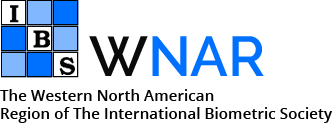 The Western North American Region of The International Biometric SocietyOutstanding Impact Award and Lectureship Nomination FormThe WNAR of the IBS Outstanding Impact Award and Lectureship was established in 2021 to recognize an individual or a team, regardless of race, gender, sexual orientation, nationality or citizenship, who has made a significant impact on our society through service and/or research in development and application of statistical, mathematical, and data science theory and methods in the biomedical and environmental sciences. For example, awardees may be individuals or team whose research and/or service in biometrics has made a direct impact on serving underrepresented communities, promoting social justice, addressing environmental issues, or transforming scientific practice, and can comprise either a single contribution of extraordinary merit or an outstanding aggregate of contributions.Deadline, Elligibility and Award Recipient Responsibilities: Refer to WNAR Award Website Questions: Please send your questions to the Award Committee via email: awards@wnar.org.Section I: NominatorNominator’s name (First, Middle, Last Name): Nominator’s job title:Nominator’s organizational affiliation:Nominator’s phone number:Nominator’s email:Are you a current WNAR member?  (Y/N):Section II – Nominee(If you nominate a team, please type the team name and up to 3 leaders’ names and their contact info.)Team name (if applicable):Nominee’s name (First, Middle, Last Name):Nominee’s job title:Nominee’s organizational affiliation:Nominee’s phone number:Nominee’s email:Are you a current WNAR member? (Y/N):(List of additional leaders if a team is being nominated.)Nominee’s name (First, Middle, Last Name):Nominee’s job title:Nominee’s organizational affiliation:Nominee’s phone number:Nominee’s email:Are you a current WNAR member? (Y/N):Nominee’s name (First, Middle, Last Name):Nominee’s job title:Nominee’s organizational affiliation:Nominee’s phone number:Nominee’s email:Are you a current WNAR member? (Y/N):Section III. Draft citation to Appear in the Awards Ceremony (250 characters limit)Section IV. Nomination Statement (not to exceed two pages in font 11, one inch margins, single space). Include a statement on the highest standards of statistical practice, professional and personal conduct.Section V. Short Curriculum Vitae (use the CV template, not to exceed two pages in font 11, half inch margins, single space; attach the short CVs of the leaders if a team is being nominated)Section VI. Supporting Letters (attach up to 3 letters, with each not to exceed two pages in font 11, one inch margins, single space)